МБОУ ООШ №25 им. Штанева Я.И.Высокая доля обучающихся с рисками учебной неуспешности» выбор рискового профиля в качестве реализации проекта 500+  Выявленные  причин попадания в ШНОР:Завышение результатов обучения в начальной школеНедостаточное применение современных педагогических технологий педагогамиДефицит работы с обучающимися «группы риска».Слабая работа с мотивированными учащимисяПо результатам исследований выделены 4 рисковых профиля:Низкий уровень оснащения школыВысокая доля обучающихся с рисками учебной неуспешностиВысокая доля обучающихся с ОВЗНизкий уровень вовлеченности родителейКоллективом школы было решено двигаться в двух направлениях. В рамках участия в проекте 500+реализовывались 2 проекта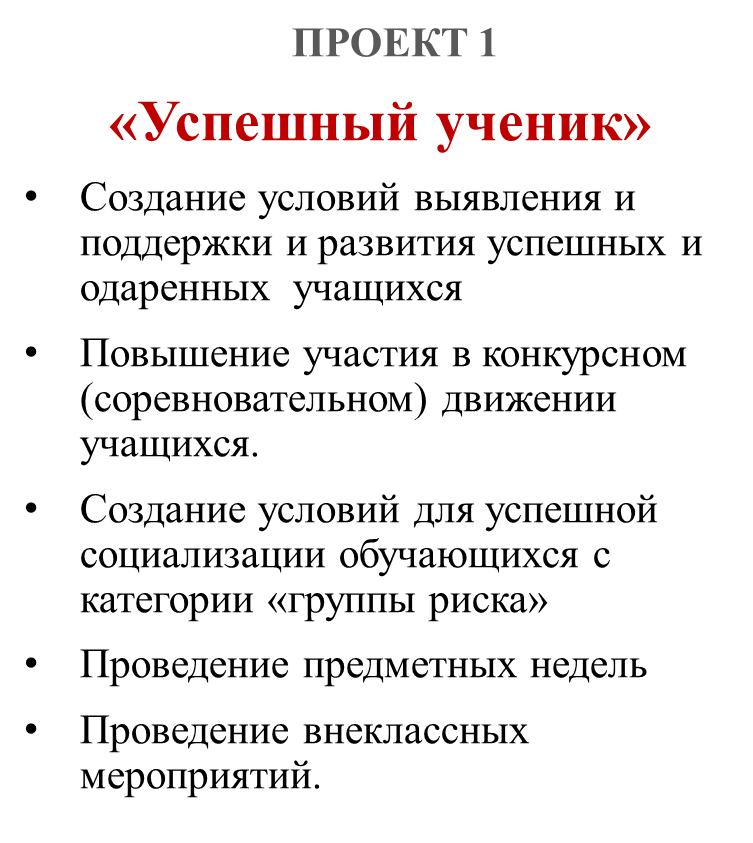 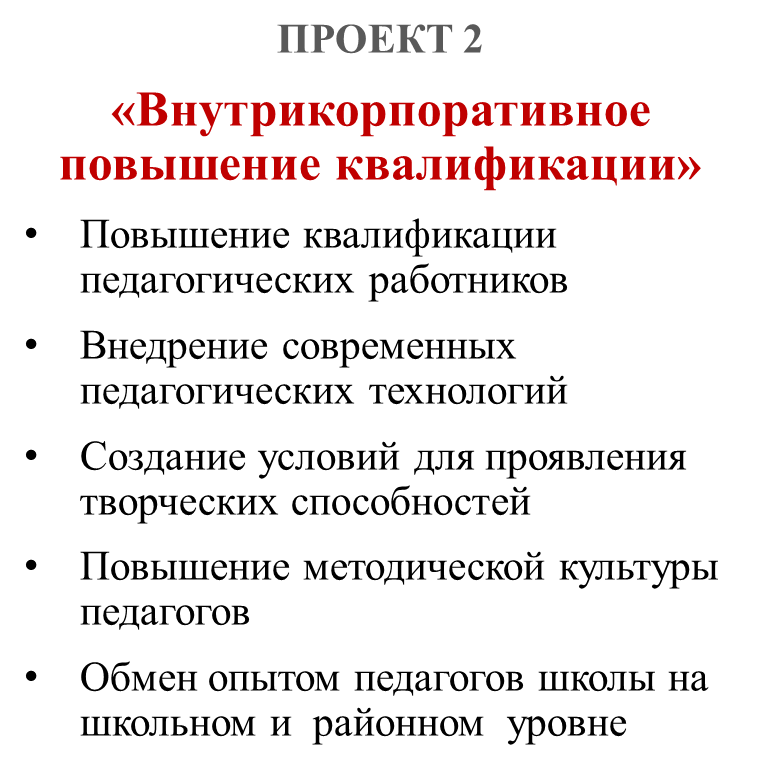       В настоящее время воспитание принимается как важнейшая стратегическая задача в системе образования.        Школа  призвана работать над формированием воспитательной системы, включающей целостный учебно-воспитательный процесс, интересующий воспитание и обучение. Одним из средств повышения эффективности учебно-воспитательного процесса является применение современных педагогических технологий в рамках урока и во внеурочное время.               Современные педагогические технологии – это сложные системы приёмов и методик, объединенных приоритетными общеобразовательными целями, взаимосвязанными между собой задачами и содержанием, формами и методами организации учебно-воспитательного процесса, где каждая позиция накладывает отпечаток на все другие, что и создает в итоге определенную совокупность условий для развития учащихся.               В своей работе педагоги нашей школы в рамках проекта применяли в учебно-воспитательном процессе современные педагогические технологии. - личностно-ориентированная технология 
- технология здоровье сберегающая
- информационно-коммуникационная технология; - технологии коллективных творческих дел                Информационно – коммуникативная технология  - формирует у обучающихся умения работать с информацией, развитие коммуникативных способностей учащихся, подготовка личности «информированного общества», формирование исследовательских умений, умений принимать оптимальные решения. - способствуют лучшему усвоению учащимися   программного материала, расширяют их кругозор и познавательную активность.- проведение уроков на более высоком эстетическом уровне;Используется в виде: участие в дистанционных конкурсах, олимпиадах марафонах, виртуальные экскурсии, путешествия, посещение музеев, киноуроки.       Систематическое использование электронных образовательных программ и платформ в сочетании с традиционными методами обучения значительно повысило эффективность образовательного процесса.Проектная технология – это исследовательская деятельность, направленная на воспитание функционально-грамотной личности.Проектная технология усиливает интерес и заинтересованность в себе, как в технологии позволяющей развивать всестороннюю личность ребенка, где каждый ребенок может выбрать то, что подходит именно ему, не ограничивая его фантазию и воображение; так же благодаря данной технологии, обучающиеся, имеющие трудности в общении со сверстниками и взрослыми, начинают более свободно общаться, идти на контакт и высказываться в ответ, делясь своим мнением.  Между обучающимися в классе  возникает своего рода здоровая конкуренция: кто быстрее разыскал информацию, кто раздобыл редкие факты и сведения?         Технология КТД   (коллективные творческие дела)Это эффективный метод воспитания и развития учащегося, основанный на позитивной деятельности, активности, коллективном авторстве и положительных эмоциях. Что является надёжным результатом осуществления творческих дел независимо от их ориентации? Это позитивная деятельностная активность школьников, сопровождающаяся в той или иной мере чувством коллективного авторства.Используемые виды коллективных дел:Трудовые (“Трудовой десант”, работа Волонтерского отряда, участие в субботниках, «День добра»)Интеллектуальные (“Брейн-ринг», Викторины, «Что где когда?”)Художественные КТД (художественно-эстетическое творчество «Создание стенгазет)Спортивные КТД (“Спартакиада”,  командные соревнования)Экологические КТД (участие в экологических акциях, конкурсах)        В период нахождения школы в проекте 500+  выпускные 9 классы были не равнозначными. Классы с разными возможностями и способностями. Однако за данный период имеются высокие результаты прохождения государственной итоговой аттестации по отдельным предметам.     - Русский язык из 9 обучающихся  2 ученика получили «5», 5 обучающихся получили «4», качество обучения  составило 77,8%    -  Биология их 5 обучающихся 4 получили оценки «4», качество обучения  составило 80%    - Обществознание обучающаяся, выбравшая экзамен по обществознанию сдала его на «4».        Все обучающиеся школы справились с итоговой аттестацией и получили аттестат об окончании основной общеобразовательной школы.          Большое внимание уделялось профессиональной профориентации обучающихся 7-9 класса. Педагогами школы были организованы экскурсии на предприятия нашего района: «Комус-упаковка», «БТРЗ», учащиеся посещали дни открытых дверей в медицинском колледже, ленинградском техническом колледже. На базе нашей школы для учащихся старших классов были организованы лекции и профориентационные беседы представителями пожарной и службы и МЧС, представителями СУЗОВ Кущевского района.         Велась регулярная работа по активному вовлечению в мероприятия учащихся «Группы риска»  в результате которой, учащиеся занимали призовые места на спортивных соревнованиях «Спорт против наркотиков» (2 место),  за участие в мероприятии «Формула успеха»  (3 место). Данная категория обучающихся максимально привлекалась в проводимые школой и районные мероприятия. По результатам положительной динамики в учебно-воспитательном процессе по окончанию учебного года они были сняты с  внутришкольного учета. На данный момент детей стоящих на каком либо учете в школе нет.          Положительная динамика наблюдается во внеурочной деятельности занятость обучающихся достигла 100%., повысился процент участия во всероссийских олимпиадах школьников. Впервые по английскому языку    Свириденко Серафим 8 класс стал призером муниципального уровня. Плахотний Денис участник регионального этапа олимпиады по химии.       Активное развитие спорта в школе, пропаганда здорового образа жизни, способствует хорошей мотивацией к дальнейшим успехам. Двое обучающихся нашей школы с 2021 года начали заниматься городушным спортом, тренером является учитель физической культуры нашей школы. За этот период времени Салова Дарья 7 класс уже является многократным призером и победителем муниципальных и краевых соревнований.                        Михайлова Валерия пока только призер муниципальных соревнований. С начальной школы обучающиеся вовлекаются в туристическую деятельность, организованы школьные походы, турслеты, спартакиады, организовано проведение «Дней здоровья», в школе действует школьный клуб «Турист»              Владение современными педагогическими технологиями обеспечивает педагогу возможность организации педагогического воздействия в соответствии с его основным назначением. А это означает, что уровень овладения педагогическими технологиями для нас должен быть более профессиональным.       Результатами применения перечисленных образовательных технологий способствуют повышению качества знаний по предметам, увеличивает процент участия и призовые места наших учеников в творческих  и спортивных конкурсах, олимпиадах. Кроме этого применение здоровьесберегающих технологий дает возможность сохранять здоровье школьников, формировать у них необходимость вести здоровый  и активный образ жизни.